S O M M A I R E
Composition du dossierInformations administrativesIdentification du demandeurPièces à joindre obligatoirementPrésentation du projetInformations techniquesInformations financièresTous autres documents ou informations sont susceptibles d’être demandés durant la phase d’instruction du dossierINFORMATIONS ADMINISTRATIVES1 - IDENTIFICATION DU DEMANDEURNom du demandeur bénéficiaire (Maître d’ouvrage)* :…………………………………………………………………………………………………………………………………………………………………………………………………………………………………………………………………………………………………………………………………………………………………………………………………………………………Catégorie juridique : E.U.R.L.						 Association S.A.R.L.						 Collectivité locale Entreprise individuelle					 Organisme consulaire S.A.							 Autre (à préciser) :Activité, objet social (pour les entreprises, merci de détailler sa présentation et ses activités) : …………………………………………………………………………………………………………………………………………………………………………………………………………………………………………………………………………………………………………………………………………………………………………………………………………………………Numéro SIRET :	…………………………………………………………….		Code NAF : ……………………………  Code URSSAF : ……………Effectif : ………………………………………………………………………….		Chiffre d’affaires : ……………………………………………………...Adresse : ………………………………………………………………………………………………………………………………………………………………………………………..……………………………………………………………………………………………………………………………………………………………………………………………………………Code postal : ………………………………………………………………..		Ville : ……………………………………………………………………………..Téléphone : ………………………………………………………………….		Télécopie : …………………………………………………………………..Adresse électronique : ……………………………………………………………………………………………………………………………………………………………….Représentant légal (identité et fonction) :………………………………………………………………………………………………………….Téléphone : ………………………………………………………………….		Télécopie : …………………………………………………………………..Adresse électronique : ……………………………………………………………………………………………………………………………………………………………….Responsable administratif et financier (identité et fonction) :…………………………………………………………………………..Téléphone : ………………………………………………………………….		Télécopie : …………………………………………………………………..Adresse électronique : ……………………………………………………………………………………………………………………………………………………………….Responsable technique (identité et fonction) :…………………………………………………………………………………………………..Téléphone : ………………………………………………………………….		Télécopie : …………………………………………………………………..Adresse électronique : ……………………………………………………………………………………………………………………………………………………………….*Porteur du projet demandeur de l’éventuelle subvention2 - PIECES A JOINDRE OBLIGATOIREMENTPour toute demandeTous les documents doivent être actualisés à moins de 3 mois.Lettre de demande de subvention, adressée au Président de la Région Provence-Alpes-Côte d’Azur et au Directeur Régional de l’ADEME PACA, signée par la personne habilitée à engager l’organisme. Cette lettre précise l’objet de la demande et indique le montant sollicitéDélégation de signature au profit de la personne habilitée à engager la structure, le cas échéantDélibération ou décision de l’instance habilitée à engager la structure décidant de la réalisation de l’opération, prévoyant son financement et sollicitant l’aidePrésentation du projet (annexe 1) Domiciliation bancaire (RIB IBAN et Automatisé et sur papier à entête pour les collectivités)Attestation de régime de TVA applicable à la structure et pour ce projet (annexe 2).                A défaut de production de cette attestation, l’aide éventuelle sera calculée sur les montants HTAttestation mentionnant que la structure  est à jour de ses obligations fiscales, parafiscales et réglementaires (annexe 3) - seulement pour les entreprises et les associationsAttestation sur les Certificats d’Economies d’Energie relatifs à l’opération si éligible au dispositif (ne concerne que le dossier de demande auprès de la Région - annexe 4) Compléments selon la catégorie juridique du porteur de projetEntreprises ou entité exerçant une activité économique et commerciale régulière Bilan et compte de résultat des trois derniers exercices comptablesSi la société fait partie d'un groupe : organigramme du groupe (précisant les effectifs, chiffres d’affaire et bilan des entreprises du groupe), répartition du capital pour les actionnaires majoritairesCopie des actes et documents justifiants de l’existence juridique de l’entreprise (extrait KBis, attestation annuelle d’inscription au registre des métiers pour les artisans…)Devis ou factures pro-format si l’opération comporte des investissements  Pour les entreprises ICPE, attestation mentionnant que l’organisme est en situation régulière au regard de la législation des établissements classés en matière d’énergie et d’environnementAssociationsPièces à fournir uniquement pour la Région (ou dossier de subvention en ligne, via la plate-forme             « Subventions en ligne » : https://subventionsenligne.regionpaca.fr; dans ce cas, le demandeur pourra utiliser les documents types en ligne et devra compléter avec les pièces suivantes du présent dossier - annexes 1 et 2, annexes 4 et 6 le cas échéant) : Budget prévisionnel global de l’exercice au titre duquel la subvention est sollicitée (faisant ressortir l’ensemble des financements publics et privés et les aides en nature dont l’association bénéficie) - (annexe 5)Descriptif prévisionnel du programme annuel d’activité, le public concerné, les moyens mis en œuvreCopie des Statuts de l’Association régulièrement déclarés, signés, datés et paraphésCopie des insertions au Journal Officiel (copie des insertions ou des attestations ou des récépissés concernant la création de l’Association et les modifications intervenues concernant le titre, le but ou le siège social)Dernier rapport annuel d’activité de l’association certifiéDerniers comptes financiers approuvés de l’Association (devant la difficulté à obtenir en début d'exercice N les comptes approuvés de N-1 du fait de la tenue de l'AG d'approbation des comptes tardive, on exigera les derniers comptes approuvés soit ceux de N-2.              Toutefois, dans le cas où la demande est déposée plus de 6 mois après la fin d'un exercice, il est normal d'exiger lors du dépôt de la demande les comptes du dernier exercice clos.)Liste des membres du CA et du bureauPièces à fournir uniquement pour l’ADEME : Document Cerfa 12156-03 (à télécharger sur internet) et ses pièces constitutives (voir modèle annexe 6)Etablissement Public de Coopération Intercommunale, Organisme public, para-publicActe administratif portant création de l’établissement public et modifications ultérieures éventuellesLes statuts à jour du demandeurSelon le projetSi l’opération est une manifestation ou un colloque, joindre la fiche manifestation éco-responsable (annexe 7) Dans le cadre d’un projet relevant d’une activité économique : Fiche de déclaration PME, pour toute entité, indépendamment de sa forme juridique (annexe 8)Déclaration des aides publiques dans le cadre du règlement de minimis, le cas échéant (annexe 9)ANNEXE 1 : PRESENTATION DU PROJET1 – INFORMATIONS TECHNIQUESIntitulé du projetLe projet correspond-t-il à l’organisation d’une manifestation ou colloque ?   Oui  Non. Si oui, joindre la fiche manifestation éco-responsable en annexe 6  Nature et cadre du projet Etablir sur un document séparé une synthèse permettant de situer le projet et de s’assurer de l’intérêt de l’opération dans son rapport au territoire régional et à l’environnement, accompagnée d’une description des caractéristiques techniques globales de l’opération.          Ce document précisera notamment les objectifs et le contenu détaillé de l’opération ainsi que les moyens mis en œuvre Joindre un calendrier prévisionnel du déroulement de l’opération (planning détaillé pour les opérations d’investissement et les opérations complexes)Lieu de réalisation : …………………………………………………………………………………………………………………Bureau d’étude et sous-traitantsPréciser les coordonnées et le devis de l’éventuel bureau d’études ou sous-traitant pressenti : ……………………………………………………………………………………………………………………………………………………………………………………………………………..….Impacts et évaluation du projetPréciser les impacts attendus en matière :Environnementale …………………………………………………………………………………………………………………………………………………………………….…….Emissions évitées de gaz à effet de serre GES (teqCO2) : ………………………………………………………………………………………………………………………………………………………Economies d’énergie (en kWhep) : ……………………………………………………………………………………………………………………………………………………………Production énergie renouvelable (en kWhef) : …………………………………………………………………………………………………………………………………………Autres bénéfices environnementaux (économies d’eau, de déchets…) : …………………………………………………………………………………………………………………………………………………………………………………………………………..……….Economique …………………………………………………………………………………………………………………………………………………………………………………………………………………………………………………………………………………………………………………………………………………………………………………………………..……….……………………………………………………………………………………………………………………………………………………………………………………………………….…………..Sociale, emploi ………………………………………………………………………………………………………………………………………………………………………..…………Nombre de partenairesEt/ou Nombre de personnes concernées (nombre festivaliers….)…………………………………………………………………………Emplois générés (Nombre + description poste) ……………………………………………………………………………………………………………………………………………………………………………………………………………………………………………………………………………………………………………………………………………………………………………………………………………………………………………………………………………………………………………………………………………………………….……………..Caractère innovant de l’opération .................................................................................................................................................………………………………………………………………………………………………………………………………………………………………………..……………………………………….……………………………………………………………………………………………………………………………………………………………………………………………………….……………..Actions de communication/diffusion/réseau prévues par le projet (Préciser) : ……………………………………………………………………………………………………………………………………………………………………………………………………………………………………………………….………….Modalités de suivi de l’efficacité de l’opération …………………………………………………………………………………………………..………………………………………………………………………………………………………………………………………………………………………………..…………………………………..…….…Remarque : A la fin de l’opération, un bilan qualitatif et financier devra être transmis aux financeurs2 – INFORMATIONS FINANCIERESCoûts et plan de financementLes postes de dépenses indiqués sont des exemples non exhaustifsPour les investissements, fournir :Les études préalables réaliséesLes coûts d’exploitations et bénéfices générés sur les 5 premières années de fonctionnement, le cas échéantANNEXE 2 : Attestation de régime de TVA pour cette opérationATTESTATION[Nom de l’organisme bénéficiaire qui sollicite l’aide, désigné dans le présent dossier] :…......................................................................................................................................................................................................................□ est assujetti à un taux de TVA de ……………………... %  sur [nature des postes de dépenses] ………………………………………………………………………………….…………………..…………………………………………………………………………………………………………………………………………….……………et (le cas échéant) à un taux de …………………………..…. % sur [nature des postes de dépenses] ………………………………………………………………………………………….…..……..……………………………………………………………………………………………………………………………………………….…………□ n’est pas assujetti à la TVADans le cas où l’organisme bénéficiaire qui sollicite l’aide est assujetti à la TVA :Je soussigné(e) (non, prénom, qualité)..........................…………………………………………………………………………………………………………... atteste que [nom de l’organisme bénéficiaire qui sollicite l’aide, désigné dans le présent dossier] :…...............................................................................................................................................................................................................................................................................................................................................................................................................................................□ ne procède à aucune récupération de la TVA sur les taux indiqués ci-dessus□ procède à une récupération de la TVA en totalité□ procède à une récupération partielle de la TVA  au taux de …………………………………... %Date, signature et cachetANNEXE 3 : attestationAttestation mentionnant que la structure est à jour de ses obligations fiscales, parafiscales et réglementaires, à reporter sur papier à en-tête Je soussigné(e) ......................................................................................................................................................….représentant(e) légal(e) de…………………………………………………………………………………………..……………………………………- certifie que la structure est régulièrement déclarée ;- certifie que la structure est en règle au regard de l’ensemble des déclarations sociales et fiscales ainsi que des cotisations et paiements correspondants ;- certifie exactes et sincères les informations du présent dossier, notamment la mention de toutes les demandes de subventions introduites auprès d’autres financeurs publics ainsi que l’approbation du budget par les instances statutaires ;- m’engage à respecter les dispositions du règlement financier de la Région et de ses annexes et celui de l’ADEME ainsi que les dispositions règlementaires générales s’appliquant au domaine des subventions publiques :  Il est notamment rappelé que :En application de l’article L 1611-4 du Code Général des Collectivités Territoriales : - tous groupements, associations, œuvres ou entreprises privées qui ont reçu dans l’année en cours une ou plusieurs subventions sont tenues de fournir aux financeurs une copie certifiée de leurs budgets et de leurs comptes de l’exercice écoulé, ainsi que tous documents faisant connaître les résultats de leur activité.Les comptes sont certifiés par le commissaire aux comptes pour les personnes morales de droit privé qui en sont dotées, par le Président ou par le représentant habilité pour les autres :- toute association, œuvre ou entreprise ayant reçu une subvention peut être soumise au contrôle des délégués de la collectivité qui l’a accordée.A cet effet, les financeurs peuvent se faire communiquer sur simple demande tout acte, contrat, facture ou document attestant de la bonne exécution de l’opération et faire procéder par ses délégués à toute vérification sur pièce ou sur place.En application de l’article 10 de la loi 2000-321 du 12 avril 2000 et des textes pris pour son application : - lorsque la subvention régionale est affectée à une dépense déterminée, l’organisme de droit privé, bénéficiaire, doit produire aux financeurs un compte-rendu financier qui atteste de la conformité des dépenses effectuées à l’objet de la subvention.- ce compte-rendu financier, présenté selon les dispositions règlementaires en vigueur, doit être transmis aux financeurs dans les six mois qui suivent la fin de l’exercice pour lequel la subvention est attribuée.- prend acte du fait qu’en cas de non respect de ces règles, je m’expose au remboursement des sommes versées ;- atteste ne pas avoir lancé l’action pour laquelle cette demande est présentée.Fait le …………………………………………………………..A……………………………………………………………………Signature Cachet ANNEXE 4 : attestation CEEAttestation sur l’honneur du demandeur de subvention relative aux certificats d’économies d’énergie Cette fiche doit obligatoirement être remplie pour toutes les demandes quel que soit le montant de la subvention sollicité et relatives à un projet : de réhabilitation thermique de bâtiments, de construction de bâtiments performants sur le plan énergétique, de recours aux énergies renouvelables thermiques, d’amélioration énergétique des bâtiments ou de l’éclairage public ou tout autre projet d’investissement concourant de manière directe à des économies d’énergie. Si le signataire n’est pas le représentant légal de la structure, merci de joindre le pouvoir lui permettant d’engager celle-ci. Elle n’est valable que dans le cas : - d’une suite favorable donnée par la Région à ma demande de subvention, - d’une opération ne faisant pas l’objet d’une aide directe de l’ADEME,- sous réserve du respect par le bénéficiaire d’éventuelles conditions de cofinancement relatives aux Certificats d’Economies d’Energie qui impliqueront alors la signature d’une convention entre les cofinanceursCette attestation concerne l’opération suivante ……………………………………………………………………..située à…………………………………..…………………………………………………………………………...dont le démarrage est prévu en (mois/année)…………………………………..……………………………………et la fin en (mois/année)……………………………………………………………………………………………..Je soussigné(e)……………………………………………...……………. (Nom et prénom)représentant(e) légal(e) de …………………………………………………………….cocher un des trois cas suivants :  Cas 1 : renonce, au profit de la Région et autres co-financeurs dans le cas où  une convention de partenariat régissant les modalités de leur répartition est signée entre eux, aux certificats d’économies d’énergie associés à l’opération susvisée  Cas 2 (uniquement dans le cas où je suis un acteur éligible : collectivité territoriale ou bailleur social)souhaite récupérer le volume de certificats d’économies d’énergie équivalent à la part d’autofinancement par ma structure dans la réalisation de l’opération susvisée, la Région étant l’unique demandeur de Certificats et me cédant ce volume via une opération auprès du Registre National des Certificats d’Economies d’Energie, à la condition que ma structure ait un compte ouvert à son nom au Registre, que la délivrance effective des certificats à la Région soit opérée       Cas 3 (uniquement dans le cas où je suis un acteur éligible : collectivité territoriale ou bailleur social)souhaite être l’unique demandeur de Certificats d’Economies d’Energie. Dans ce cas,  je constitue le dossier de demande de Certificats d’Economies d’Energie et cède à la Région le volume de Certificats équivalent à sa part de financement via une opération auprès du Registre National des Certificats d’Economies d’Energie, à la condition que la délivrance effective des Certificats sur mon compte soit opérée.   - reconnaît le rôle actif et incitatif de la Région dans le déclenchement de l’opération susvisée en cas  d’attribution d’une subvention (cas 1 et 2)- autorise la Région à être l’unique demandeur des Certificats d’Economies d’Energie associés à l’opération susvisée (cas 1 et 2)- m’engage à fournir exclusivement à la Région, les documents permettant de valoriser l’opération susvisée au titre du dispositif des certificats d’économies d’énergie  (cas 1 et 2)- m’engage à exiger de mes prestataires, mettant en œuvre ou assurant la maîtrise d’œuvre de l’opération susvisée, une attestation sur l’honneur précisant notamment leurs engagements à fournir exclusivement à la Région les documents permettant de valoriser cette opération au titre du dispositif des certificats d’économies d’énergie qui sera annexée à la convention attributive de subvention  (cas 1 et 2)Fait à…………………………………..le ………………………………………………………Pour servir et valoir ce que de droit.	SignatureATTENTIONToute fausse déclaration est passible de peines d’emprisonnement et d’amendes prévues par les articles 441-6 et 441-7 du code pénal. Le droit à l’accès aux informations prévues par la loi n°78-17 du 6 janvier 1978 relative à l’informatique, aux fichiers et aux libertés s’exerce auprès du service ou de l’établissement auprès duquel vous avez déposé votre dossier.ANNEXE 5 : Budget prévisionnel de l’associationSi l’exercice de l’association est différent de l’année civile, préciser les dates de début et de fin d’exercice. Le total des charges doit être égal au total des produits.Exercice 20	ou date de début : 	date de fin : ANNEXE 6 : Document Cerfa 12256-03Nous sommes là pour vous aider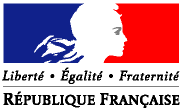 Associations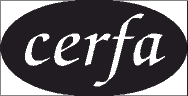  N° 12156*03Dossier de demande de subventionCocher la case correspondant à votre situation :  première demande  renouvellement d’une demandeVous trouverez dans ce dossier :Des informations pratiques pour vous aider à le remplirUne demande de subvention (fiches 1-1, 1-2, 2, 3-1 et 3-2)Deux attestations (fiche 4)La liste des pièces à joindre au dossier (fiche 5)Un compte rendu financier de l’action subventionnée (fiches 6-1, 6-2 et 6-3)______________________________Ce dossier est envoyé à l’une ou plusieurs des administrations suivantes (cocher la ou les case(s) correspondante(s) et donner les précisions demandées) :  EtatDirection Régionale de l'environnement, de l'aménagement et du Logement	  Région 	Direction 	  Département 	Direction 	  Commune ou EPCI (intercommunalité)Direction 	  Autre (préciser)	Informations pratiquesQu’est-ce que le dossier de demande de subvention ?Ce dossier doit être utilisé par toute association sollicitant une subvention auprès de l’État. Il peut être utilisé pour les collectivités territoriales et les établissements publics. Il concerne le financement d’actions spécifiques ou le fonctionnement général de l’association qui relèvent de l’intérêt général. Dès lors, il ne concerne pas les financements imputables sur la section d’investissements.Ce dossier a été établi conformément aux règles nationales et communautaires applicables aux financements publics.Il comporte 6 fiches : Fiches n° 1.1 et 1.2 : Présentation de l’association.Pour bénéficier d’une subvention, vous devez disposer :d’un numéro SIRET ;Si vous n’en avez pas, il vous faut le demander à la direction régionale de l’INSEE. Cette démarche est gratuite (annuaire des directions régionales sur http://www.insee.fr)d’un numéro RNA, ou à défaut, du numéro de récépissé en préfectureCes références constitueront vos identifiants dans vos relations avec les services administratifs.Le numéro RNA (répertoire national des associations) est attribué à l’occasion des enregistrements de création ou modification en préfecture. Fiche n° 2 : Budget prévisionnel de l’association.Si vous disposez déjà d’un budget respectant la nomenclature du plan comptable associatif, il vous suffit de le transmettre en ne faisant figurer sur la fiche que le montant de la subvention demandée. Fiches n° 3.1, 3.2 : Description de l’action projetée.Vous devez remplir cette fiche si la demande de subvention est destinée au financement d’une action spécifique que vous souhaitez mettre en place.Si vous sollicitez un financement pour plusieurs actions, vous devez remplir une fiche par action. Fiche n° 4 : Attestation sur l’honneur.4.1 Cette fiche permet au représentant légal de l’association, ou à son mandataire de signer la demande de subvention et d’en préciser le montant.
Attention : votre demande ne sera prise en compte que si cette fiche est complétée et signée.4.2 Cette attestation est à remplir si vous estimez ne pas avoir reçu plus 200 000 euros d’aides publiques au cours de vos trois derniers exercices. Fiche n° 5 : Pièces à joindre. Fiche n° 6 : Compte rendu financierLe compte rendu financier est composé d’un tableau accompagné de son annexe explicative et d’un bilan qualitatif de l’action. Ce compte rendu est à détacher et à retourner dans les 6 mois suivant la fin de l’exercice au titre duquel la subvention a été accordée, accompagné du dernier rapport annuel d’activité et des comptes approuvés du dernier exercice clos.Identification Nom :		Sigle : 	Objet : 	Activités principales réalisées : 	Adresse du siège social : 	Code postal : 	Commune : 	Téléphone : 	Télécopie : 	Courriel : 	Site internet : 	Adresse de correspondance, si différente du siège : 	Code postal :  	Commune : 	L’association est-elle (cocher la case) :	nationale		départementale    régionale 		locale   Union, fédération ou réseau auquel est affiliée votre association (indiquer le nom complet, ne pas utiliser de sigle).Votre association a-t-elle des adhérents personnes morales : non  oui  Lesquelles?Identification du représentant légal  (président ou autre personne désignée par les statuts)Nom : 	Prénom : 	Fonction : 	Téléphone : 	Courriel : 	Identification de la personne chargée du présent dossier de subventionNom : 	Prénom : 	Fonction : 	Téléphone : …………………………………	Courriel : 	Identités et adresses des structures relevant du secteur marchand avec lesquelles l’association est liée :I ) Renseignements administratifs et juridiquesNuméro Siret : |__|__|__|__|__|__|__|__|__|__|__|__|__|__|  Numéro  RNA  ou à défaut celui du récépissé en préfecture : I__I__I__I__I__I__I__I__I__I__I__I__I__I__I(si vous ne disposez pas de ces numéros, voir p. 2 « Informations pratiques »)Date de publication de la création au Journal Officiel : |__|__|__|__|__|__|Pour une association régie par le code civil local (Alsace-Moselle), date de publication de l’inscription au registre des associations :  |__|__|__|__|__|__|Votre association dispose-t-elle d’agrément(s) administratif(s)?          oui     nonSi oui, merci de préciser :Votre association est-elle reconnue d’utilité publique ? 	  oui     nonSi oui, date de publication au Journal Officiel : I__I__I__I__I__I__IVotre association dispose-t-elle d’un commissaire aux comptes?    oui     nonII ) Renseignements concernant les ressources humainesNombre d'adhérents de l'association au 31 décembre de l’année écoulée: ……………Moyens humains de l’associationBénévole : personne contribuant régulièrement à l’activité de l’association, de manière non rémunérée.Cumul des cinq salaires annuels bruts les plus élevés : 	 euros.Exercice 20	ou date de début : 	date de fin : Nom de l’association : 	Personne responsable de l’action :Nom : 	Prénom : 	Fonction : 	Téléphone : 	Courriel :  	Présentation de l’action :Intitulé : Objectifs de l’action :A quel(s) besoin(s) cela répond-il ?Qui a identifié ce besoin (l’association, les usagers, etc.) ? Description de l’action (voir également page suivante) : Inscription dans le cadre d’une politique publique (par exemple une mission de l’Etat, une orientation régionale, etc.) :Public bénéficiaire (caractéristiques sociales, nombre, etc.) ? Moyens mis en œuvre :Zone géographique ou territoire de réalisation de l’action (quartier, commune, canton, département, zone géographique, etc.) – Préciser le nom du territoire concerné(s) :Date de mise en œuvre prévue (début) : Durée prévue (nombre de mois ou d’année-s-) : Méthode d’évaluation et indicateurs choisis au regard des objectifs ci dessus :Information complémentaire éventuelle :Nature et objet des postes de dépenses les plus significatifs (honoraires de prestataires, déplacements, salaires, etc) : Est-il prévu une participation financière des bénéficiaires (ou du public visé) de l’action ?Pratiques tarifaires appliquées à l’action (gratuité, tarifs modulés, barème, prix unique, etc.) :Règles de répartition des charges indirectes affectées à l'action subventionnée (exemple : quote-part ou pourcentage des loyers, des salaires, etc.) :Quelles sont les contributions volontaires en nature affectées à la réalisation du projet ou de l'action subventionnée ?Autres observations sur le budget prévisionnel de l’opération :Année ou exercice 20	Cette fiche doit obligatoirement être remplie pour toute demande (initiale ou renouvellement) quel que soit le montant de la subvention sollicitée. Si le signataire n’est pas le représentant légal de l’association, joindre le pouvoir lui permettant d’engager celle-ci.Je soussigné(e), (nom et prénom)	représentant(e) légal(e) de l’association 	- certifie que l’association est régulièrement déclarée- certifie que l’association est en règle au regard de l’ensemble des déclarations sociales et fiscales ainsi que des cotisations et paiements correspondants ;- certifie exactes et sincères les informations du présent dossier, notamment la mention de l’ensemble des demandes de subventions déposées auprès d’autres financeurs publics ainsi que l’approbation du budget par les instances statutaires ;- demande une subvention de :		 €- précise que cette subvention, si elle est accordée, devra être versée au compte bancaire de l’association  :Nom du titulaire du compte : 	Banque : 		Domiciliation : 		Code IBAN…………………………………………………………………………………………Code BIC…………………………………………………………………………………………...Fait, le 	 à 	Signature----------------------------------------------------------------------------------------------------------------------------------------AttentionToute fausse déclaration est passible de peines d’emprisonnement et d’amendes prévues par les articles 441-6 et 441-7 du code pénal.Le droit d’accès aux informations prévues par la loi n° 78-17 du 6 janvier 1978 relative à l’informatique, aux fichiers et aux libertés s’exerce auprès du service ou de l’Etablissement auprès duquel vous avez déposé votre dossier.Par application du règlement (CE) n° 1998/2006 de la Commission du 15 décembre 2006, concernant l'application des articles 87 et 88 du traité aux aides de minimis.Je soussigné(e), (nom et prénom)	…………………..représentant(e) légal(e) de l’association, ………………………………………………...........Atteste que l’association n’a pas bénéficié d’un montant total d’aides publiques spécifiques supérieur à 200 000 euros sur trois exercices.Fait, le 	 à 	SignatureSont concernées les aides publiques de toute nature (subvention directes, mise à disposition de personnels ou de locaux, exonération de charges sociales ou fiscales) attribuées par l’Etat, les collectivités territoriales, les établissements publics ou l’Union européenne.Les aides dites de minimis dont le montant global par association est inférieur à un plafond de 200.000 EUR sur trois ans sont considérées comme n’affectant pas les échanges entre Etats membres et/ou insusceptibles de fausser la concurrence.5. Pièces à joindre au dossier de demande de subvention.Pour une première demande :Les statuts régulièrement déclarés, en un seul exemplaire Si l’association est enregistrée dans le RNA (Cf. page 2), il n’est pas nécessaire de les joindre.La liste des personnes chargées de l’administration de l’association régulièrement déclarée (composition du conseil, du bureau, …). Il n’est pas nécessaire de la joindre si l’association est enregistrée dans le répertoire national des associations (RNA).Un relevé d’identité bancaire, portant une adresse correspondant à celle du n°SIRET.Si le présent dossier n’est pas signé par le représentant légal de l’association, le pouvoir donné par ce dernier au signataire.Les comptes approuvés du dernier exercice clos.Le rapport du commissaire aux comptes pour les associations qui en ont désigné un, notamment celles qui ont reçu annuellement plus de 153 000 euros de dons ou de subventions Le cas échéant, la référence de la publication sur le site internet des JO des documents ci-dessus. En ce cas, il n'est pas nécessaire de les joindre.Le plus récent rapport d’activité approuvé.Pour un renouvellement :Un exemplaire des statuts déposés ou approuvés de l’association, s’ils ont été modifiés depuis le dépôt d’une demande initiale. Si l’association est enregistrée dans le RNA, ce n'est pas nécessaire ;La liste des personnes chargées de l’administration de l’association régulièrement déclarée si elle a été modifiée. Ce n'est pas nécessaire si l’association est enregistrée dans le RNA .Un relevé d’identité bancaire de l’association s’il a changé, portant une adresse correspondant à celle du n°SIRET.Si le présent dossier n’est pas signé par le représentant légal de l’association, le pouvoir de ce dernier au signataire.Le rapport du commissaire aux comptes pour les associations qui en ont désigné un, notamment celles qui ont reçu annuellement plus de 153 000 euros de dons ou de subventions Le cas échéant, la référence de la publication sur le site internet des JO des documents ci-dessus. En ce cas, il n'est pas nécessaire de les joindre.Le plus récent rapport d’activité approuvé.Nom de l’association : 	Intitulé de l’action : 	Décrire précisément la mise en œuvre de l’action :Quel a été le nombre approximatif de personnes bénéficiaires (par type de publics) ?Quels ont été les date(s) et lieu(x) de réalisation de votre action ?Les objectifs de l’action ont-ils été atteints au regard des indicateurs utilisés ?6-2. Compte rendu financier de l’action : tableau de synthèse.Exercice 20…Règles de répartition des charges indirectes affectées à l'action subventionnée (exemple : quote-part ou pourcentage des loyers, des salaires, etc.) :Expliquer et justifier les écarts significatifs éventuels entre le budget prévisionnel de l’action et le budget final exécuté :Contributions volontaires en nature affectées à la réalisation du projet ou de l'action subventionnée :Observations à formuler sur le compte-rendu financier de l’opération subventionnée :Je soussigné(e), (nom et prénom)	 représentant(e) légal(e) de l’association …………………………………………………………….certifie exactes les informations du présent compte rendu.Fait, le 	 à 	ANNEXE 7 : fiche manifestation éco-responsableDossier de demande de subventionAction spécifique de fonctionnementVolet « Manifestation ecoresponsable»Ce document doit être annexé au dossier de demande de subvention.  Il reprend les critères de soutien aux manifestations du Service Energie Climat Air de la Région Provence-Alpes-Côte d’Azur, délibérés le 16 décembre 2011. Nom de l’Association : ................................. Nom de la manifestation : .................................Date(s) de la manifestation : ................................ Lieu(x) de la manifestation : ................................Nombre de personne/public : ................................Présentation de la pertinence de votre manifestation et votre stratégie développement soutenable (Environnement, Social-sociétal, économie) :  Préciser la cohérence avec des politiques publiques (lien avec des dispositifs structurants : collectivités lauréates, PCET, etc ou lien avec une problématique énergétique propre au territoire régional) Préciser la thématique relative à la politique du Service Energie Climat Air (bâtiment, etc) traitée par votre manifestationNom et coordonnées de la personne chargée du volet « éco-responsable » :Nom :………………………………………………………………………Fonction :……………………………………………………………Tel :……………………………………………………………………Courriel : ………………………………………………………………………Présentation de votre réflexion ou des actions envisagées pour réduire l’impact des déplacements du public et/ou des équipes Présentation de votre réflexion ou des actions envisagées pour favoriser les achats éco-responsables Présentation de votre réflexion ou des actions envisagées pour limiter les déchets générés par la manifestation (prévention, tri, valorisation)Présentation de votre réflexion ou des actions envisagées pour communiquer sur vos actions de Développement Soutenable.Autres actions de Développement Soutenable (sensibilisation de l’équipe, énergie, bio-diversité, etc) ou de suivi/évaluation. Je m’engage à fournir en fin de projet l’illustration d’au moins une action eco-responsable (photo, etc…) ainsi que la fiche 2 « actions réalisés » comprenant des chiffres clés (par exemple quantité de déchets triés, etc…)Date :Signature et qualité du signataire :ANNEXE 8 : fiche de déclaration PME (à compléter uniquement si PME)[extrait de la recommandation 2003/361/CE de la Commission du 6 mai 2003 concernant la définition des petites et moyennes entreprises (JO L 124 du 20.5.2003, p. 36)]DÉFINITION DES MICRO, PETITES ET MOYENNES ENTREPRISES ADOPTÉE PAR LA COMMISSIONArticle premierEntrepriseEst considérée comme entreprise toute entité, indépendamment de sa forme juridique, exerçant une activité économique. Sont notamment considérées comme telles les entités exerçant une activité artisanale ou d'autres activités à titre individuel ou familial, les sociétés de personnes ou les associations qui exercent régulièrement une activité économique.Article 2Effectif et seuils financiers définissant les catégories d'entreprises1. La catégorie des micros, petites et moyennes entreprises (PME) est constituée des entreprises qui occupent moins de 250 personnes et dont le chiffre d'affaires annuel n'excède pas 50 millions d'euros ou dont le total du bilan annuel n'excède pas 43 millions d'euros.2. Dans la catégorie des PME, une petite entreprise est définie comme une entreprise qui occupe moins de 
50 personnes et dont le chiffre d'affaires annuel ou le total du bilan annuel n'excède pas 10 millions d'euros.3. Dans la catégorie des PME, une micro-entreprise est définie comme une entreprise qui occupe moins de 
10 personnes et dont le chiffre d'affaires annuel ou le total du bilan annuel n'excède pas 2 millions d'euros.Article 3Types d'entreprises pris en considération pour le calcul de l'effectif et des montants financiers1. Est une “entreprise autonome” toute entreprise qui n'est pas qualifiée comme entreprise partenaire au sens du paragraphe 2 ou comme entreprise liée au sens du paragraphe 3.2. Sont des “entreprises partenaires” toutes les entreprises qui ne sont pas qualifiées comme entreprises liées au sens du paragraphe 3 et entre lesquelles existe la relation suivante: une entreprise (entreprise en amont) détient, seule ou conjointement avec une ou plusieurs entreprises liées au sens du paragraphe 3, 25 % ou plus du capital ou des droits de vote d'une autre entreprise (entreprise en aval).Une entreprise peut toutefois être qualifiée d'autonome, donc n'ayant pas d'entreprises partenaires, même si le seuil de 25 % est atteint ou dépassé, lorsque qu'on est en présence des catégories d'investisseurs suivants, et à la condition que ceux-ci ne soient pas, à titre individuel ou conjointement, liés au sens du paragraphe 3 avec l'entreprise concernée:a) sociétés publiques de participation, sociétés de capital à risque, personnes physiques ou groupes de personnes physiques ayant une activité régulière d'investissement en capital à risque (business angels) qui investissent des fonds propres dans des entreprises non cotées en bourse, pourvu que le total de l'investissement desdits business angels dans une même entreprise n'excède pas 1 250 000 euros;b) universités ou centres de recherche à but non lucratif;c) investisseurs institutionnels y compris fonds de développement régional;d) autorités locales autonomes ayant un budget annuel inférieur à 10 millions d'euros et moins de 
5 000 habitants.3. Sont des “entreprises liées” les entreprises qui entretiennent entre elles l'une ou l'autre des relations suivantes:a) une entreprise a la majorité des droits de vote des actionnaires ou associés d'une autre entreprise;b) une entreprise a le droit de nommer ou de révoquer la majorité des membres de l'organe d'administration, de direction ou de surveillance d'une autre entreprise;c) une entreprise a le droit d'exercer une influence dominante sur une autre entreprise en vertu d'un contrat conclu avec celle-ci ou en vertu d'une clause des statuts de celle-ci;d) une entreprise actionnaire ou associée d'une autre entreprise contrôle seule, en vertu d'un accord conclu avec d'autres actionnaires ou associés de cette autre entreprise, la majorité des droits de vote des actionnaires ou associés de celle-ci.Il y a présomption qu'il n'y a pas d'influence dominante, dès lors que les investisseurs énoncés au paragraphe 2, deuxième alinéa, ne s'immiscent pas directement ou indirectement dans la gestion de l'entreprise considérée, sans préjudice des droits qu'ils détiennent en leur qualité d'actionnaires ou d'associés. Les entreprises qui entretiennent l'une ou l'autre des relations visées au premier alinéa à travers une ou plusieurs autres entreprises, ou avec des investisseurs visés au paragraphe 2, sont également considérées comme liées.Les entreprises qui entretiennent l'une ou l'autre de ces relations à travers une personne physique ou un groupe de personnes physiques agissant de concert, sont également considérées comme entreprises liées pour autant que ces entreprises exercent leurs activités ou une partie de leurs activités dans le même marché en cause ou dans des marchés contigus.Est considéré comme marché contigu le marché d'un produit ou service se situant directement en amont ou en aval du marché en cause.4. Hormis les cas visés au paragraphe 2, deuxième alinéa, une entreprise ne peut pas être considérée comme une PME si 25 % ou plus de son capital ou de ses droits de vote sont contrôlés, directement ou indirectement, par un ou plusieurs organismes publics ou collectivités publiques, à titre individuel ou conjointement.5. Les entreprises peuvent établir une déclaration relative à leur qualification d'entreprise autonome, partenaire ou liée, ainsi qu'aux données relatives aux seuils énoncés dans l'article 2. Cette déclaration peut être établie même si la dispersion du capital ne permet pas de savoir précisément qui le détient, l'entreprise déclarant de bonne foi qu'elle peut légitimement présumer ne pas être détenue à 25 % ou plus par une entreprise ou conjointement par des entreprises liées entre elles ou à travers des personnes physiques ou un groupe de personnes physiques. De telles déclarations sont effectuées sans préjudice des contrôles ou vérifications prévues par les réglementations nationales ou communautaires.Article 4Données à retenir pour le calcul de l'effectif et des montants financiers et période de référence1. Les données retenues pour le calcul de l'effectif et des montants financiers sont celles afférentes au dernier exercice comptable clôturé et sont calculées sur une base annuelle. Elles sont prises en compte à partir de la date de clôture des comptes. Le montant du chiffre d'affaires retenu est calculé hors taxe sur la valeur ajoutée (TVA) et hors autres droits ou taxes indirects.2. Lorsqu'une entreprise, à la date de clôture des comptes, constate un dépassement dans un sens ou dans un autre et sur une base annuelle, des seuils de l'effectif ou des seuils financiers énoncés à l'article 2, cette circonstance ne lui fait acquérir ou perdre la qualité de moyenne, petite ou micro-entreprise que si ce dépassement se produit pour deux exercices consécutifs.3. Dans le cas d'une entreprise nouvellement créée et dont les comptes n'ont pas encore été clôturés, les données à considérer font l'objet d'une estimation de bonne foi en cours d'exercice.Article 5L'effectifL'effectif correspond au nombre d'unités de travail-année (UTA), c'est-à-dire au nombre de personnes ayant travaillé dans l'entreprise considérée ou pour le compte de cette entreprise à temps plein pendant toute l'année considérée. Le travail des personnes n'ayant pas travaillé toute l'année, ou ayant travaillé à temps partiel, quelle que soit sa durée, ou le travail saisonnier, est compté comme fractions d'UTA. L'effectif est composé:a) des salariés;b) des personnes travaillant pour cette entreprise, ayant un lien de subordination avec elle et assimilées à des salariés au regard du droit national;c) des propriétaires exploitants;d) des associés exerçant une activité régulière dans l'entreprise et bénéficiant d'avantages financiers de la part de l'entreprise.Les apprentis ou étudiants en formation professionnelle bénéficiant d'un contrat d'apprentissage ou de formation professionnelle ne sont pas comptabilisés dans l'effectif. La durée des congés de maternité ou congés parentaux n'est pas comptabilisée.Article 6Détermination des données de l'entreprise1. Dans le cas d'une entreprise autonome, la détermination des données, y compris l'effectif, s'effectue uniquement sur la base des comptes de cette entreprise.2. Les données, y compris l'effectif, d'une entreprise ayant des entreprises partenaires ou liées, sont déterminées sur la base des comptes et autres données de l'entreprise, ou — s'ils existent — des comptes consolidés de l'entreprise, ou des comptes consolidés dans lesquelles l'entreprise est reprise par consolidation.Aux données visées au premier alinéa sont agrégées les données des éventuelles entreprises partenaires de l'entreprise considérée, situées immédiatement en amont ou en aval de celle-ci. L'agrégation est proportionnelle au pourcentage de participation au capital ou des droits de vote (le plus élevé de ces deux pourcentages).En cas de participation croisée, le plus élevé de ces pourcentages s'applique, Aux données visées au premier et deuxième alinéa sont ajoutées 100 % des données des éventuelles entreprises directement ou indirectement liées à l'entreprise considérée et qui n'ont pas déjà été reprises dans les comptes par consolidation.3. Pour l'application du paragraphe 2, les données des entreprises partenaires de l'entreprise considérée résultent des comptes et autres données, consolidés s'ils existent, auxquelles sont ajoutées 100 % des données des entreprises liées à ces entreprises partenaires, sauf si leurs données ont été déjà reprises par consolidation. Pour l'application du paragraphe 2, les données des entreprises liées à l'entreprise considérée résultent de leurs comptes et autres données, consolidés s'ils existent. À celles-ci sont agrégées proportionnellement les données des éventuelles entreprises partenaires de ces entreprises liées, situées immédiatement en amont ou en aval de celles-ci, si elles n'ont pas déjà été reprises dans les comptes consolidés dans une proportion au moins équivalente au pourcentage défini au paragraphe 2, deuxième alinéa.4. Lorsque les comptes consolidés ne font pas apparaître l'effectif d'une entreprise donnée, le calcul de celui-ci s'effectue en agrégeant de façon proportionnelle les données relatives aux entreprises avec lesquelles cette entreprise est partenaire, et par addition de celles relatives aux entreprises avec lesquelles elle est liée.»Je soussigné(e)..................................................................................................................................................................... agissant en tant que ......................................................................................................................................................... certifie sur l’honneur que l’entreprise ……………………………………………………………………………………………………….…….. répond aux critères définissant cette entreprise comme une microentreprise / petite entreprise / moyenne entreprise [rayer la mention inutile] au sens communautaire tel que défini ci dessus.Fait le ……………………………………………….à ……………………………………………………………………Signature :Cachet de l’entreprise :ANNEXE 9 : déclaration de minimisDéclaration des aides publiques NOM du déclarant : ………………………………………………………………………………………………………………………….N° SIRET : …………………………………………………………………………………………..Ensemble des aides attribuées au cours des 3 ans précédant la date de signature de cette déclaration ou aides déjà attribuées pouvant faire l’objet d’un versement dans l’avenir :Je soussigné(e) ………………………………………………………………………………..	Fonction : …………...……………………………………………………………………..., certifie l’exactitude et l’exhaustivité des informations rapportées ci-dessusFait le ……………………………………………….à ……………………………………………………………………Signature :Cachet de l’entreprise :DOSSIER DE DEMANDE DE SUBVENTION Dossier à renvoyer dûment complété à :DEPENSESDEPENSESDEPENSESDEPENSESDEPENSESRESSOURCESRESSOURCESPrincipaux postes de dépensesMontant en €Cochez la case, préciser le taux de TVACochez la case, préciser le taux de TVACochez la case, préciser le taux de TVASource de financementMontant en €Principaux postes de dépensesMontant en €HTTTCTauxSource de financementMontant en €FONCTIONNEMENTEtatDirectement et exclusivement liées au projet : RégionDépenses de personnel (salaires chargés) (nb jours et €/j)Département Déplacements, communication, formation, …ADEMESubvention européenne (FEDER…)INVESTISSEMENTSAutres organismes publicsDirectement et exclusivement liées au projet :Fonds propres (autofinancement)Achat matériel informatique, de comptage, …EmpruntsCrédit-bailRecettes générées (produits de l’action)Autres (partenaire privé…)TOTALTOTALCHARGESMontantPRODUITSMontantCHARGES DIRECTESCHARGES DIRECTESRESSOURCES DIRECTES RESSOURCES DIRECTES 60 – Achats70 – Vente de produits finis, de marchandises, prestations de servicesPrestations de servicesAchats matières et fournitures74- Subventions d’exploitationAutres fournituresEtat : préciser le(s) ministère(s) sollicité(s)61 - Services extérieurs- Locations - Entretien et réparationRégion(s) :Assurance- DocumentationDépartement(s) :62 - Autres services extérieurs- Rémunérations intermédiaires et honorairesIntercommunalité(s) : EPCIPublicité, publication- Déplacements, missionsCommune(s) :Services bancaires, autres- 63 - Impôts et taxesOrganismes sociaux (détailler) :Impôts et taxes sur rémunération,- Autres impôts et taxesFonds européens64- Charges de personnel- Rémunération des personnelsL'agence de services et de paiement (ex-CNASEA -emplois aidés)Charges socialesAutres établissements publicsAutres charges de personnelAides privées65- Autres charges de gestion courante75 - Autres produits de gestion courante66- Charges financièresDont cotisations, dons manuels ou legs67- Charges exceptionnelles76 - Produits financiers68- Dotation aux amortissements78 – Reprises sur amortissements et provisionsCHARGES INDIRECTESCHARGES INDIRECTESCharges fixes de fonctionnementFrais financiersAutresTOTAL DES CHARGESTOTAL DES PRODUITSCONTRIBUTIONS VOLONTAIRESCONTRIBUTIONS VOLONTAIRESCONTRIBUTIONS VOLONTAIRESCONTRIBUTIONS VOLONTAIRES86- Emplois des contributions volontaires en nature87 - Contributions volontaires en natureSecours en natureBénévolatMise à disposition gratuite de biens et prestationsPrestations en naturePersonnel bénévoleDons en nature1-1. Présentation de l’association1-2. Présentation de l’associationPour un renouvellement, ne compléter que les informations nouvelles ou mises à jour.Type d’agrément : attribué par en date du :donthommesfemmesNombre de bénévoles : Nombre de volontaires :Nombre total de salariés : Nombre de salariés en équivalent temps plein travaillé (ETPT) :CHARGESMontantPRODUITSMontantCHARGES DIRECTESCHARGES DIRECTESRESSOURCES DIRECTES RESSOURCES DIRECTES 60 – Achats70 – Vente de produits finis, de marchandises, prestations de servicesPrestations de servicesAchats matières et fournitures74- Subventions d’exploitationAutres fournituresEtat : préciser le(s) ministère(s) sollicité(s)61 - Services extérieurs- Locations - Entretien et réparationRégion(s) :Assurance- DocumentationDépartement(s) :62 - Autres services extérieurs- Rémunérations intermédiaires et honorairesIntercommunalité(s) : EPCIPublicité, publication- Déplacements, missionsCommune(s) :Services bancaires, autres- 63 - Impôts et taxesOrganismes sociaux (détailler) :Impôts et taxes sur rémunération,- Autres impôts et taxesFonds européens64- Charges de personnel- Rémunération des personnelsL'agence de services et de paiement (ex-CNASEA -emplois aidés)Charges socialesAutres établissements publicsAutres charges de personnelAides privées65- Autres charges de gestion courante75 - Autres produits de gestion courante66- Charges financièresDont cotisations, dons manuels ou legs67- Charges exceptionnelles76 - Produits financiers68- Dotation aux amortissements78 – Reprises sur amortissements et provisionsCHARGES INDIRECTESCHARGES INDIRECTESCharges fixes de fonctionnementFrais financiersAutresTOTAL DES CHARGESTOTAL DES PRODUITSCONTRIBUTIONS VOLONTAIRESCONTRIBUTIONS VOLONTAIRESCONTRIBUTIONS VOLONTAIRESCONTRIBUTIONS VOLONTAIRES86- Emplois des contributions volontaires en nature87 - Contributions volontaires en natureSecours en natureBénévolatMise à disposition gratuite de biens et prestationsPrestations en naturePersonnel bénévoleDons en natureTOTAL TOTAL 3-1. Description de l’actionRemplir une fiche par actionNouvelle actionRenouvellement d’une action3-1. Description de l’action (suite)3-1. Description de l’action (suite)3-2. Budget prévisionnel de l’actionCe budget doit être établi en prenant en compte l’ensemble des coûts directs et indirects et l’ensemble des ressources affectées à l’action3-2. Budget prévisionnel de l’actionLe total des charges doit être égal au total des produits.CHARGESMontantPRODUITSMontantCHARGES DIRECTESCHARGES DIRECTESRESSOURCES DIRECTES RESSOURCES DIRECTES 60 – Achats70 – Vente de produits finis, de marchandises, prestations de servicesPrestations de servicesAchats matières et fournitures74- Subventions d’exploitationAutres fournituresEtat : préciser le(s) ministère(s) sollicité(s)61 - Services extérieurs- Locations - Entretien et réparationRégion(s) :Assurance- DocumentationDépartement(s) :62 - Autres services extérieurs- Rémunérations intermédiaires et honorairesIntercommunalité(s) : EPCIPublicité, publication- Déplacements, missionsCommune(s) :Services bancaires, autres- 63 - Impôts et taxesOrganismes sociaux (détailler) :Impôts et taxes sur rémunération,- Autres impôts et taxesFonds européens64- Charges de personnel- Rémunération des personnelsL'agence de services et de paiement (ex-CNASEA -emplois aidés)Charges socialesAutres établissements publicsAutres charges de personnelAides privées65- Autres charges de gestion courante75 - Autres produits de gestion courante66- Charges financièresDont cotisations, dons manuels ou legs67- Charges exceptionnelles76 - Produits financiers68- Dotation aux amortissements78 – Reprises sur amortissements et provisionsCHARGES INDIRECTESCHARGES INDIRECTESCharges fixes de fonctionnementFrais financiersAutresTOTAL DES CHARGESTOTAL DES PRODUITSCONTRIBUTIONS VOLONTAIRESCONTRIBUTIONS VOLONTAIRESCONTRIBUTIONS VOLONTAIRESCONTRIBUTIONS VOLONTAIRES86- Emplois des contributions volontaires en nature87 - Contributions volontaires en natureSecours en natureBénévolatMise à disposition gratuite de biens et prestationsPrestations en naturePersonnel bénévoleDons en natureTOTAL TOTAL 4.1 Déclarations sur l’honneurCode Banque Code guichetNuméro de compteClé RIB4.2 Attestation de minimis6-1. Compte rendu financier : bilan qualitatif de l’action réaliséeCette fiche est à détacher et à retourner dans les 6 mois suivant la fin de l’exercice au cours duquel la subvention a été accordée. Elle doit obligatoirement être établie, avant toute nouvelle demande de subvention. Vous pouvez ne renseigner que les cases grisées du tableau si le budget prévisionnel de l’action projetée a été présenté sous cette forme.Cette fiche peut être adaptée par les autorités publiques en fonction de leurs priorités d’intervention.CHARGESPrévisionRéalisation%PRODUITSPrévisionPrévisionRéalisation% Charges directes affectées à l’action Charges directes affectées à l’action Charges directes affectées à l’action Charges directes affectées à l’actionRessources directes affectées à l’actionRessources directes affectées à l’actionRessources directes affectées à l’actionRessources directes affectées à l’actionRessources directes affectées à l’action60 – Achat70 – Vente de marchandises, produits finis, prestations de services70 – Vente de marchandises, produits finis, prestations de servicesPrestations de services70 – Vente de marchandises, produits finis, prestations de services70 – Vente de marchandises, produits finis, prestations de servicesAchats matières et fournitures74- Subventions d’exploitation74- Subventions d’exploitationAutres fournituresEtat : préciser le(s) ministère(s) sollicité(s)Etat : préciser le(s) ministère(s) sollicité(s)61 - Services extérieurs- - Locations immobilières et immobilières- - Entretien et réparationRégion(s) :Région(s) :Assurance- - DocumentationDépartement(s) :Département(s) :Divers- - 62 - Autres services extérieursIntercommunalité(s) : EPCIIntercommunalité(s) : EPCIRémunérations intermédiaires et honoraires- - Publicité, publicationCommune(s) :Commune(s) :Déplacements, missions- - Services bancaires, autresOrganismes sociaux (détailler) :Organismes sociaux (détailler) :63 - Impôts et taxes- - Impôts et taxes sur rémunérationFonds européensFonds européensAutres impôts et taxes- - 64- Charges de personnelL'agence de services et de paiement (ex-CNASEA -emplois aidés)L'agence de services et de paiement (ex-CNASEA -emplois aidés)Rémunération des personnelsAutres établissements publicsAutres établissements publicsCharges socialesAides privéesAides privéesAutres charges de personnel75 - Autres produits de gestion courante75 - Autres produits de gestion courante65- Autres charges de gestion couranteDont cotisations, dons manuels ou legsDont cotisations, dons manuels ou legs66- Charges financières76 - Produits financiers76 - Produits financiers67- Charges exceptionnelles78 – Reports  ressources non utilisées d’opérations antérieures78 – Reports  ressources non utilisées d’opérations antérieures68- Dotation aux amortissementsCharges indirectes affectées à l’actionCharges indirectes affectées à l’actionCharges indirectes affectées à l’actionCharges indirectes affectées à l’actionCharges fixes de fonctionnementFrais financiers AutresTotal des chargesTotal des produitsTotal des produitsCONTRIBUTIONS VOLONTAIRESCONTRIBUTIONS VOLONTAIRESCONTRIBUTIONS VOLONTAIRESCONTRIBUTIONS VOLONTAIRESCONTRIBUTIONS VOLONTAIRESCONTRIBUTIONS VOLONTAIRESCONTRIBUTIONS VOLONTAIRESCONTRIBUTIONS VOLONTAIRESCONTRIBUTIONS VOLONTAIRES86- Emplois des contributions volontaires en nature87 - Contributions volontaires en nature87 - Contributions volontaires en natureSecours en natureBénévolatBénévolatMise à disposition gratuite de biens et prestationsPrestations en naturePrestations en naturePersonnel bénévoleDons en natureDons en natureTOTAL TOTAL TOTAL La subvention de 	 	€   représente 		 % du total des produits :(montant attribué/total des produits) x 100.La subvention de 	 	€   représente 		 % du total des produits :(montant attribué/total des produits) x 100.La subvention de 	 	€   représente 		 % du total des produits :(montant attribué/total des produits) x 100.La subvention de 	 	€   représente 		 % du total des produits :(montant attribué/total des produits) x 100.La subvention de 	 	€   représente 		 % du total des produits :(montant attribué/total des produits) x 100.La subvention de 	 	€   représente 		 % du total des produits :(montant attribué/total des produits) x 100.La subvention de 	 	€   représente 		 % du total des produits :(montant attribué/total des produits) x 100.La subvention de 	 	€   représente 		 % du total des produits :(montant attribué/total des produits) x 100.La subvention de 	 	€   représente 		 % du total des produits :(montant attribué/total des produits) x 100.6-3. Compte rendu financier de l’action : données chiffrées6-3. Compte rendu financier de l’action : données chiffrées6-3. Compte rendu financier de l’action : données chiffrées6-3. Compte rendu financier de l’action : données chiffrées6-3. Compte rendu financier de l’action : données chiffrées6-3. Compte rendu financier de l’action : données chiffrées6-3. Compte rendu financier de l’action : données chiffrées6-3. Compte rendu financier de l’action : données chiffrées6-3. Compte rendu financier de l’action : données chiffrées6-3. Compte rendu financier de l’action : données chiffrées6-3. Compte rendu financier de l’action : données chiffrées(Choix du lieu, horaires de la manifestation, incitation aux déplacements en transports en commun et au covoiturage, etc).(Notamment les achats et prestations relatifs à la communication ainsi qu'à la restauration. Une attention particulière sera portée à limiter l’usage du papier (brochure, catalogue, flyer) en développant par exemple l’usage des TIC (SMS, etc), et à l’éco-conception des imprimés). (décrire la démarche, les moyens mis en œuvre et la méthode d’évaluation des impacts)(décrire la démarche, les moyens mis en œuvre et la méthode d’évaluation des impacts)Catégories de PMEEffectifsChiffre d’affairesououTotal du bilanMicroentreprise< 10≤ 2 millions d’eu   ≤ 2 millions d’eu   ≤ 2 millions d’euros ≤ 2 millions d’euros Petite entreprise< 50≤ 10 millions d’euros≤ 10 millions d’euros≤ 10 millions d’euros≤ 10 millions d’eurosEntreprise moyenne< 250≤ 50 millions d’euros≤ 50 millions d’euros≤ 43 millions d’euros≤ 43 millions d’eurosAttributeur de l’aide(Région, département, partenaires nationaux)Description de l’aide(synthétique)Date de la notificationMontant de l’aide(en Euros)« de mi-nimis » Mettre une croixMontant« de minimis »(en Euros)TOTAL TOTAL 